  GIUSTIZIA  AMMINISTRATIVA UFFICIO STAMPA E COMUNICAZIONE ISTITUZIONALECOMUNICATO STAMPACOMUNICATO STAMPA – TAR CALABRIA – SCUOLE - PRECISAZIONEIl TAR Calabria, con decreto n. 609/2020 ha sospeso ieri l’ordinanza regionale del 14 novembre 2020 con la quale era stata vietata la didattica in presenza nelle scuole di ogni ordine e grado.La sospensione giudiziaria, in quanto riguardante un atto generale (l’ordinanza del presidente f.f. delle regione Calabria), ha effetto su tutto il territorio regionale (e non solo per i ricorrenti) e riguarda ovviamente la sola parte dell’ordinanza con la quale il divieto è disposto.E’ utile precisare che il contenzioso deciso con il citato decreto è stato sollevato da un gruppo di genitori solo con riguardo all’ordinanza regionale, e non contro le ordinanze con le quali – a quanto si apprende dalla stampa - alcuni sindaci di comuni calabresi hanno autonomamente provveduto a vietare la didattica in presenza sul territorio comunale. Ordinanze queste ultime che nessuno ha impugnato.Roma, 24 novembre 2020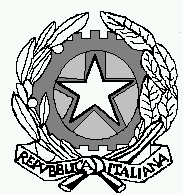 